様式－１(1)	現 場 代 理 人 等 通 知 書年	月	日（支出官等）（官職氏名）	殿受注者　住　所　　　　　　　　　　　　　　　　　　　　　　　　　　会社等氏　名年　月	日 付けをもって請負契約を締結した	　　　　  　工事について国有林野事業工事請負契約約款第10条第１項に基づき現場代理人等を下記のとおり定めたので別紙経歴書を添えて通知します。記現場代理人氏名主任技術者又は監理技術者氏名※監理技術者補佐専門技術者氏名※「資格者証（写し）」を添付する。様式－１(2)	年　月　日経	歴	書（現場代理人等氏名）現	住	所生 年 月 日＊最 終 学 歴資格及び資格番号＊職	歴＊工 事 経 歴注１ ＊は、必要により記載する。注２ 工事経歴には、工事名及びその発注者名を記載すること。様式－１(3)	現 場 代 理 人 等 変 更 通 知 書年	月	日（支出官等）（官職氏名）	殿　　受注者 住	所　　　　　　　　会社名等　　氏	名工 事 名年　　　月　　　日付けで通知した上記工事の現場代理人及び技術者を下記のとおり変更したいので、別紙経歴書を添え、国有林野事業工事請負契約約款第10条第１項にもとづき通知します。記※「資格者証（写し）」を添付する。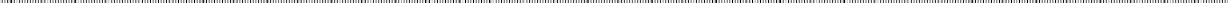 (注)1． 新現場代理人等の記入内容は様式－１(1)に準ずる。2． 変更する現場代理人等区分には、下記から該当する区分を記載する・現場代理人・主任技術者・監理技術者・監理技術者補佐・専門技術者様式－２	請負代金内訳書年	月	日（支出官等）　　　　　（官職氏名）　　　	殿受注者 住	所　　　会社名等　　　　　　氏	名　　　　　工　事　名契約年月日　工　　　期　　　	～　　	迄（工事価格のうち、現場労働者に関する健康保険、厚生年金保険及び雇用保険の法定の事業主負担額　　　　　　　円）様式－３(1)	工	程	表年	月	日（支出官等）（官職氏名）　　　　　　　　　　　　殿受注者　住　　所会社名等氏　　名工事名工　期　自　　　　　　　　　　　　　　　　　　　　至記載要領工種は工種別数量内訳書の工種を記載する。（工種以外でも必要なものは、記載する。）予定工程は黒実線をもって表示する。様式－３(2)	変	更	工	程	表年	月	日（支出官等）（官職氏名）	殿	受注者 住	所	会社名等氏	名工 事 名工　　期　自　　　　　　　　　　　　　　　　　至変更工期　自　　　　　　　　　　　　　　　　　至記載要領工種は工種別数量内訳書の工種を記載する。（工種以外でも必要なものは、記載する。）当初契約の工程は黒実線をもって表示する。また、変更契約の工程は下段に黒点線もしくは赤実線をもって表示する。様式－４	建設業退職金共済制度の掛金収納書年	月	日（支出官等）（官職氏名）	殿受注者 住	所　会社名等　氏	名　建設業退職金共済組合証紙購入報告下記のとおり証紙を購入したので当該掛金収納書を添付して報告します。(注) 添付する掛金収納書は中小企業主に雇われる場合は赤色、大手事業主に雇われる場合は青色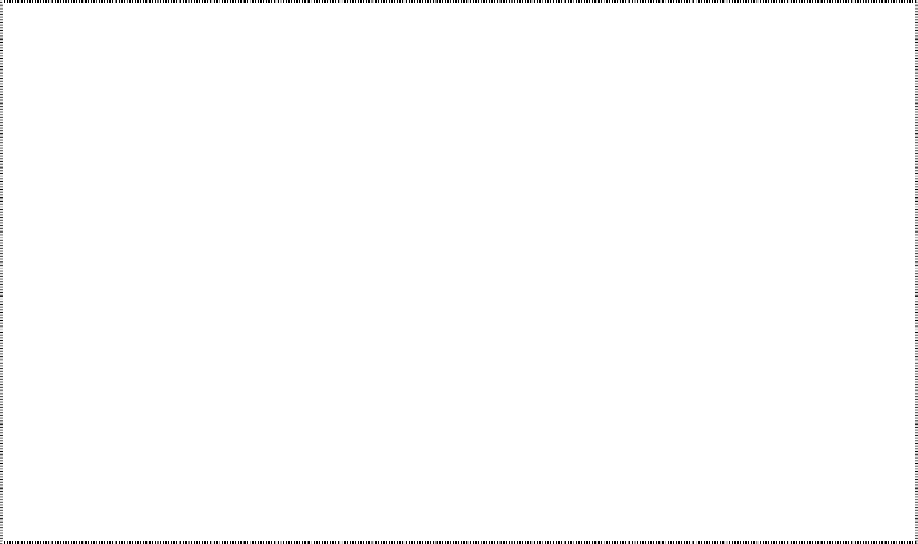 様式－５	工 事 打 合 せ 簿（発注者）	（受注者）監督職員　	現場代理人等様式－６	様式－７	工 事 事 故 報 告 書年	月	日（監督職員）（官職氏名）	殿受注者	住	所会社名等 現場代理人様式－８	工  事  履  行  報  告  書年	月	日（監督職員）（官職氏名）	殿受注者 住所　　　　　　　　　　　　　　　　　　会社名等　　　　　　　　　　　　　　　　　現場代理人等　　　　　　　　　　　　　　　　様式－９	工	期	延	長	届年	月	日（支出官等）（官職氏名）	殿受注者 住	所 会社名等 氏	名 国有林野事業工事請負契約約款第22条による工期の延長を下記のとおり請求します。記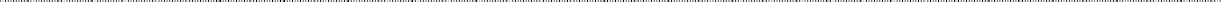 (注)必要により下記書類を添付すること。工程表（契約当初工程と現在迄の実際の工程及び延長工程の3工程を対照するとともに、詳細に記入）天候表、気温表、湿度表、雨量表、積雪表、風速表等工期中と過去の平均とを対照させるなど、延長する根拠を整理すること。写真、図面等理由は詳細に記入すること。様式－10	支給材料（又は貸与品）請求	書年	月	日（物品管理職員等）（官職氏名）	殿受注者 住　所　　　会社名等 　　　現場代理人等　　　下記のとおり支給材料（又は貸与品）を請求します。記様式－11	支給材料（又は貸与品）受領（又は借用）書年	月	日（物品管理職員等）（官職氏名）	殿受注者 住	所会社名等現場代理人等下記のとおり支給材料（又は貸与品）を受領（又は借用）しました。記様式－12	支給材料（又は貸与品）返還書年	月	日物品管理職員等）（官職氏名）	殿受注者 住	所　　　　　会社名等　　　　　　現場代理人等　　　　　下記のとおり支給材料（又は貸与品）を返還します。記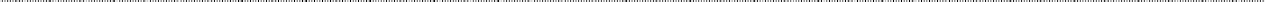 (注) ※は監督職員が記入する。様式－13	現 場 発 生 品 調 書年	月	日（監督職員）（官職氏名）	殿受注者 住	所会社名等現場代理人等年	月	日	付けをもって請負契約を締結した	　　　　　　　　　　　　　　　　　　　　　　　工事において下記のとおり工事現場発生品が生じましたので報告します。記様式－14(1)中間前金払認定願年	月	日（支出官等）（官職氏名）	殿受注者	住	所会社名等氏	名年	月	日契約締結した下記の工事について、国有林野事業工事請負契約約款第 35 条第５項に基づき中間前金払認定をされたく申請します。記１．工	事	名 ２．工事場所 ３．工	期	年	月	日から年	月	日まで４．請負代金額	￥※ 様式－14(2)及び(3)を添付すること。様式－14(2)別紙工	事	出	来	高	内	訳	書備考　１  用紙の寸法は、日本産業規格Ａ列４横とする。２ 仮設及び機械器具損料その他出来高については、主工事の出来高比率により算出する。３ 工種については、請負代金内訳書の項目を記入する。様式-14(3)検	査	済	材	料	費	計	算	書備考 １ 用紙の寸法は、日本産業規格Ａ列４横とする。 ２ 本表は品目毎に１枚とする。３ 設計数量は、契約上の数量を記入する。検査数量及び検査合格数量は発注者が確認した数量とする。様式－15	請 負 工 事 既 済 部 分 検 査 請 求 書年	月	日（支出官等）（官職氏名）	殿受注者 住	所会社名等氏	名年	月	日	付けをもって請負契約を締結した	工事について、国有林野事業工事請負契約約款第38条第2項に基づき既済部分検査を請求します。記様式－16	指	定	部	分	完	成	通	知	書年	月	日（支出官等）（官職氏名）	殿受注者 住	所会社名等氏	名下記工事の指定部分は、　　年　　月　　日をもって完成したので国有林野事業工事請負契約約款第39条第1項に基づき通知します。記工事名工 期	自	至請負代金額 ￥指定部分工期 　自	至指定部分に対する請負代金額  ￥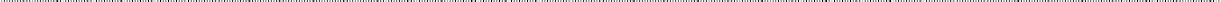 (注) 国庫債務負担行為に基づく契約の場合は請負代金額欄の下段に各年度の出来高予定額を記入すること。【記載例】（出来高予定額）	○○年度	￥ △△△□□年度	￥ ×××様式－17	完	成	通	知	書年	月	日（支出官等）（官職氏名）	殿受注者 住	所会社名等氏	名下記工事は      年　　月　　日をもって完成したので国有林野事業工事請負契約約款第32条第1項に基づき通知します。記工 事 名請負代金額 ￥契約年月日工	期 自	至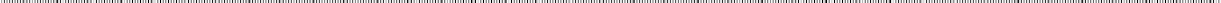 (注) 本文の年月日は実際に完成した年月日を記載する様式－18	指	定	部	分	引	渡	書年	月	日（支出官等）（官職氏名）	殿受注者 住	所会社名等氏	名下記工事の指定部分を国有林野事業工事請負契約約款第39条第１項に基づき引渡します。様式－19	引	渡	書年	月	日（支出官等）（官職氏名）	殿受注者 住	所会社名等氏	名下記工事を国有林野事業工事請負契約約款第32条第4項に基づき引渡します。 1．工事名請負代金額 ￥検査年月日様式－20	修 補  完  了  届年	月	日（支出官等）（官職氏名）	殿受注者 住	所会社名等氏	名年	月	日の（	）検査において、指示されました修補部分については、下記のとおり完了しましたのでお届けいたします。記工　事　名請負代金額工事場所　契　　　約　　　　　　　年	　月	　日期　　　限　　　　　　　年　	　月	　日完　　　了　　　　　　　年	　月	　日修補、改造箇所及び補修内容（注）本文（	）内には検査種類を記入する。様式－21	工事の部分使用について年	月	日（発注者名又は受注者名）殿（受注者名又は発注者名）標記について、下記のとおり部分使用することを、国有林野事業工事請負契約約款第34条に基づき（　協議　・　承諾　）　する。記1．使用目的2．使用部分　使用期間	自至4．使用者　5．その他(注) 1. （協議・承諾）には、いずれかに印をつける。協議の場合は、受信者を「受注者名」、発信者を「支出官等（官職氏名）」として、発注者が作成する。承諾の場合は、受信者を『支出官等（官職氏名）』、発信者を『受注者名』として、受注者が作成する。様式－22(1)請  求  書  （完成払金）年	月	日（支出官等）（官職氏名）	殿受注者	住	所会社名等氏	名￥	年	月	日契約締結した	工事請負代金の完成払金額（下記内訳のとおり）を国有林野事業工事請負契約約款第３３条第１項の規定に基づき上記のとおり請求します。内	訳（注）該当のある欄のみ記載し、不必要な事項は抹消して使用すること。様式－22(2)請求書（指定部分支払）年	月	日（支出官等）（官職氏名）	殿受注者	住	所会社名等氏	名￥	年 月 日契約締結した　　　　　　　　　　　　工事の指定部分に相応する請負代金額（下記内訳のとおり）を国有林野事業工事請負契約約款第３９条の規定に基づき上記のとおり請求します。内	訳様式－22(3)－１請求書（第	回部分払金）年	月	日（支出官等）（官職氏名）　　　　　　　　　　殿受注者　　住	所　　会社名等氏	名￥　　　　　　　　　　	　　年　　月　　日契約締結した　　　 　　　　　　工事請負代金の第　回部分払金額（下記内訳のとおり）を国有林野事業工事請負契約約款第３８条第５項の規定に基づき上記のとおり請求します。内	訳（注）１．今回出来形部分払金額の算出は、下記により行い摘要欄に計算式を記入するものとする。今回出来形部分の部分払金額＝今回の出来形部分の金額×（９／10＿  前払金受領済額	）－	部分払金受領済額請負代金額２．該当のある欄のみ記載し、不必要な事項は抹消して使用すること。様式－22(3)－2請求書（第 回部分払金・国庫債務負担行為用）年	月	日（支出官等）（官職氏名）	　　　　　　　　　殿受注者　住	所　　　　　　　　　　　　　　　　　会社名等　　　　　　　　　　　　　　　　　　　　　　　　　　　　　　　　　　　　　　　　　 氏　  名　　　￥	年　　 月　 日契約締結した　　　　　　　工事の　　年度出来形部分に係る請負代金の第  回部分払金額（下記内訳のとおり）を国有林野事業工事請負契約約款第４２条第１項の規定に基づき上記のとおり請求します。内	訳（注）１．今回出来形部分払金額の算出は、下記により行い摘要欄に計算式を記入するものとする。（ａ）部分払金の額≦請負代金相当額×９／10－（前会計年度までの支払金額＋当該会計年度の部分払金額）－〔請負代金相当額－（前年度までの当該会計年度前払金額出来高予定額＋出来高超過額）〕×当該会計年度の出来高予定額（ｂ）部分払金の額≦請負代金相当額×９／10－前会計年度までの支払金額－（請負代金相当額－前年度までの出来高予定額）（当該会計年度前払金額＋当該会計年度の中間前払金額）×当該会計年度の出来高予定額（ｃ）部分払金の額≦（前会計年度末における請負代金相当額－前会計年度までの出来高予定額）×９／10＊（ｂ）は中間前払金を選択した場合、（ｃ）は出来高超過額に対する部分払 ２．該当のある欄のみ記載し、不必要な事項は抹消して使用すること。様式－22(4)－１請  求  書  （前払金）年	月	日（支出官等）（官職氏名）	殿受注者	住	所会社名等氏	名￥	年　　月　　日契約締結した　　　　　　　　　　　　　　　　　　工事請負代金の前払金額（下記内訳のとおり）を国有林野事業工事請負契約約款第３５条第１項の規定に基づき上記のとおり請求します。内	訳（注）１．保証証書を添付すること。様式－22(4)－２請求書（前払金・国庫債務負担行為用）年	月	日（支出官等）（官職氏名）	殿受注者	住	所会社名等氏	名￥	年　 月　 日契約締結した　　　　　　　　　　　工事の　年度出来形予定部分に係る請負代金の前払金額（下記内訳のとおり）を国有林野事業工事請負契約約款第４ １条第１項の規定に基づき上記のとおり請求します。内	訳（注）１．保証証書を添付すること。様式－22(5)－１請  求  書  （中間前払金）年	月	日（支出官等）（官職氏名）	殿受注者	住	所会社名等氏	名￥	年 月 日契約締結した	工事請負代金の中間前払金額（下記内訳のとおり）を国有林野事業工事請負契約約款第３５条第４項の規定に基づき上記のとおり請求します。内	訳（注）1．保証証書を添付すること。様式－22(5)－２請求書（中間前払金・国庫債務負担行為用）年	月	日（支出官等）（官職氏名）	殿受注者	住	所会社名等氏	名￥	年 月 日契約締結した	工事の 年度出来形予定部分に係る請負代金の中間前払金額（下記内訳のとおり）を国有林野事業工事請負契約約款第 ４１条第１項の規定に基づき上記のとおり請求します。内	訳（注）１．保証証書を添付すること。様式－23(1)	出 来 形 管 理 図 表工 種	種 別		測定者	様式－23(2)	出来形合否判定総括表  工 種		測点	  種 別		合否判定結果	様式－24	品 質 管 理 図 表工 種	種 別		測定者	現場代理人等変更年月日変更する現場代理人等区分旧現場代理人等氏名新現場代理人等氏名変	更	事	由変	更	事	由工	種種	別数量数量単位単価金 額備考円円月月月月月月月月月月月月月月月月月月月日工	種111211112111121111211112111121月月月月月月月月月月月月月月月月月月月日工	種111211112111121111211112111121工 事 名工	期契約年月日契約金額共済証紙購入金額共済証紙購入金額　￥　￥　￥掛金収納書を貼る（契約者から発注者用）掛金収納書を貼る（契約者から発注者用）掛金収納書を貼る（契約者から発注者用）掛金収納書を貼る（契約者から発注者用）掛金収納書を貼る（契約者から発注者用）発議者発議者発議者□発注者　　　□受注者発議年月日発議事項発議事項発議事項□指示　　□協議　　□通知　　□承諾　　□報告	　□提出　　□立会　　□確認□その他（　　　　　　　　　　　　　　　　　　　　　　　　　　　　　　　　　　　　　　　　　　　　　）□指示　　□協議　　□通知　　□承諾　　□報告	　□提出　　□立会　　□確認□その他（　　　　　　　　　　　　　　　　　　　　　　　　　　　　　　　　　　　　　　　　　　　　　）□指示　　□協議　　□通知　　□承諾　　□報告	　□提出　　□立会　　□確認□その他（　　　　　　　　　　　　　　　　　　　　　　　　　　　　　　　　　　　　　　　　　　　　　）工事名工事名工事名（内容）添付図	葉、その他添付図書（内容）添付図	葉、その他添付図書（内容）添付図	葉、その他添付図書（内容）添付図	葉、その他添付図書（内容）添付図	葉、その他添付図書（内容）添付図	葉、その他添付図書処理•回答発注者上記について　　□指示　　□承諾　　□協議　　□提出　　□受理　　　　します。□その他年月日：上記について　　□指示　　□承諾　　□協議　　□提出　　□受理　　　　します。□その他年月日：上記について　　□指示　　□承諾　　□協議　　□提出　　□受理　　　　します。□その他年月日：上記について　　□指示　　□承諾　　□協議　　□提出　　□受理　　　　します。□その他年月日：処理•回答受注者上記について　　□承諾　　□協議　　□提出　　□報告　　□受理　　　　します。□その他年月日：上記について　　□承諾　　□協議　　□提出　　□報告　　□受理　　　　します。□その他年月日：上記について　　□承諾　　□協議　　□提出　　□報告　　□受理　　　　します。□その他年月日：上記について　　□承諾　　□協議　　□提出　　□報告　　□受理　　　　します。□その他年月日：段  階  確  認  書施  工  予  定  表年	月	日森林整備保全事業工事標準仕様書3-1-1-5に基づき、下記のとおり施工段階の予定時期を報告いたします。受注者　住　所　工事名 　　　　　　　　工事　　	会社名　　現場代理人名等　　年	月	日通	知	書下記種別について、段階確認を行う予定であるので通知します。監督職員官職氏名：	年	月	日確	認	書上記について、段階確認を実施し確認した。監督職員	官職氏名：	工 事 名工 事 名工 事 名工事場所発生日時発生日時発生日時年	月	日（	曜日）	時	分年	月	日（	曜日）	時	分年	月	日（	曜日）	時	分年	月	日（	曜日）	時	分年	月	日（	曜日）	時	分年	月	日（	曜日）	時	分年	月	日（	曜日）	時	分天 候天 候災害発生状況•原因①どのような場所で ②どのような作業をしている時に ③どのような物または環境に ④どのような不安全なまたは危険な状態であって ⑤どのようにして災害が発生したかを詳細に記載する。また略図を添付する。①どのような場所で ②どのような作業をしている時に ③どのような物または環境に ④どのような不安全なまたは危険な状態であって ⑤どのようにして災害が発生したかを詳細に記載する。また略図を添付する。①どのような場所で ②どのような作業をしている時に ③どのような物または環境に ④どのような不安全なまたは危険な状態であって ⑤どのようにして災害が発生したかを詳細に記載する。また略図を添付する。①どのような場所で ②どのような作業をしている時に ③どのような物または環境に ④どのような不安全なまたは危険な状態であって ⑤どのようにして災害が発生したかを詳細に記載する。また略図を添付する。①どのような場所で ②どのような作業をしている時に ③どのような物または環境に ④どのような不安全なまたは危険な状態であって ⑤どのようにして災害が発生したかを詳細に記載する。また略図を添付する。①どのような場所で ②どのような作業をしている時に ③どのような物または環境に ④どのような不安全なまたは危険な状態であって ⑤どのようにして災害が発生したかを詳細に記載する。また略図を添付する。①どのような場所で ②どのような作業をしている時に ③どのような物または環境に ④どのような不安全なまたは危険な状態であって ⑤どのようにして災害が発生したかを詳細に記載する。また略図を添付する。①どのような場所で ②どのような作業をしている時に ③どのような物または環境に ④どのような不安全なまたは危険な状態であって ⑤どのようにして災害が発生したかを詳細に記載する。また略図を添付する。①どのような場所で ②どのような作業をしている時に ③どのような物または環境に ④どのような不安全なまたは危険な状態であって ⑤どのようにして災害が発生したかを詳細に記載する。また略図を添付する。①どのような場所で ②どのような作業をしている時に ③どのような物または環境に ④どのような不安全なまたは危険な状態であって ⑤どのようにして災害が発生したかを詳細に記載する。また略図を添付する。①どのような場所で ②どのような作業をしている時に ③どのような物または環境に ④どのような不安全なまたは危険な状態であって ⑤どのようにして災害が発生したかを詳細に記載する。また略図を添付する。①どのような場所で ②どのような作業をしている時に ③どのような物または環境に ④どのような不安全なまたは危険な状態であって ⑤どのようにして災害が発生したかを詳細に記載する。また略図を添付する。①どのような場所で ②どのような作業をしている時に ③どのような物または環境に ④どのような不安全なまたは危険な状態であって ⑤どのようにして災害が発生したかを詳細に記載する。また略図を添付する。被害状況人的被害・物的被害を記載人的被害・物的被害を記載人的被害・物的被害を記載人的被害・物的被害を記載人的被害・物的被害を記載人的被害・物的被害を記載人的被害・物的被害を記載人的被害・物的被害を記載人的被害・物的被害を記載人的被害・物的被害を記載人的被害・物的被害を記載人的被害・物的被害を記載人的被害・物的被害を記載被災者氏　名生年月日年　月　日(   歳)年　月　日(   歳)性別男･女男･女職　種職　種被災者連絡先経験年数経験年数被災者傷病名傷病部位休業見込期間・死亡日時休業見込期間・死亡日時被災場所被災場所今後の対策所見•状況工事名工 期～～～～日 付（　　　　月分）（　　　　月分）（　　　　月分）（　　　　月分）月　　別月　　別予定工程　％（　）は工程変更後実施工程 ％備　　考（記事欄）（記事欄）（記事欄）（記事欄）（記事欄）工	事	名契 約 月 日工	期自至延 長 工 期自至理	由工 事 名契約年月日品	目品	目規 格単 位数	量数	量備	考工 事 名契約年月日品	目品	目規 格単 位数	量数	量数	量備	考品	目品	目規 格単 位前回まで今 回累 計備	考工 事 名契約年月日契約年月日品　　目品　　目規　格単位数　　　　　量数　　　　　量数　　　　　量数　　　　　量備　　　　考品　　目品　　目規　格単位支給数量使用数量残 数 量残 数 量備　　　　考※監督職員証 明 欄上記について調査したところ、残数量に相違ないことを証明する。年 月 日（官職氏名）上記について調査したところ、残数量に相違ないことを証明する。年 月 日（官職氏名）上記について調査したところ、残数量に相違ないことを証明する。年 月 日（官職氏名）上記について調査したところ、残数量に相違ないことを証明する。年 月 日（官職氏名）上記について調査したところ、残数量に相違ないことを証明する。年 月 日（官職氏名）上記について調査したところ、残数量に相違ないことを証明する。年 月 日（官職氏名）上記について調査したところ、残数量に相違ないことを証明する。年 月 日（官職氏名）上記について調査したところ、残数量に相違ないことを証明する。年 月 日（官職氏名）品	名規	格単 位数	量摘	要工事名工事名工事名工事名工事名工事名工事名工事名工事名工事名工事名工事名工	種請	負	金	額請	負	金	額請	負	金	額今回迄の出来高今回迄の出来高今回迄の出来高出来高比 率残	高残	高残	高備	考工	種数 量単 価金 額数 量単 価金 額出来高比 率数 量単 価金 額備	考工事名品 名工事名品 名工事名品 名工事名品 名工事名品 名工事名品 名工事名品 名工事名品 名工事名品 名工事名品 名工事名品 名工事名品 名工事名品 名検査年月日設計数量設計数量設計数量検査数量検査数量検査数量検査合格数量検査合格数量検査合格数量単価金額備	考検査年月日規格数量単位規格数量単位規格数量単位単価金額備	考工	事	名工	期自工	期至工	事	名指 定 部 分全 体 工 期自	至指定部分に係る工期自	至請 負 代 金 額￥指定部分に係る請負代金額￥指定部分に係る検査年月日項　　　　　　　目金　　　額摘　　　要請　負　代　金　額円前払金受 領済額 中間前払金受領済額部分払金受領済額今 回 請 求 金 額振込先銀行名〃	口座名義〃	口 座 名〃	口座番号項　　　目割　合金　　額摘要請負代金額％円指定部分の請求金額相当額及び請負金額に対する割合指定部分の出来高割合100既に受領した前払金及び請負金額に対する割合同上金額の指定部分割合の金額 既に受領した部分払金額及び請負金額に対する割合同上金額 の指定部 分相当金 額今回受 領 する指 定 部分金額 請	負	金	額	支	払	残	額振込先銀行名〃	口座名義〃	口 座 名〃	口座番号項	目割　合金　　額摘要請	負	代	金　　額％円前  払	金  受	領  済　額部 分 払 金 受 領 済　額出来 形部分の割合、金額前回までの出来形部分の金額今回の出来形部分の金額出来形部分に対する 9/10 の金額今回出来形部分の部分払金額今	回	請	求	金　　額振込先銀行名〃	口座名義〃	口 座 名〃	口座番号項	目割合金　　額摘要請	負	代	金　　　額％円年度出来形予 定金額 年度支	払	年	割  額前	払	金	受	領	済　 額部  分  払  金  受  領  済  額年度出来形予定部分に対する今回の出来形部分の割合、金額前回までの出来形部分の金額今 回 の 出 来 形 部 分 の 金 額出来形部分に対する 9/10 の金額今回出 来 形部 分の 部 分払金 額今	回	請	求	金　　額振込先銀行名〃	口座名義〃	口 座 名〃	口座番号項	目金	額請	負	代	金	額円請負代金額に対する　／10の金額今	回	請	求	金	額振込先銀行名〃	口座名義〃	口 座 名〃	口座番号項	目金　　　　　額請負代金額円年度出来形予定金額年度支払年割額年度出来形予定金額に対する　　　／10 の金額今　　回　　請　　求　　金　　額振込先銀行名〃	口座名義〃	口 座 名〃	口座番号項　　　　　　　目金　　　　　額請 　　負 　　代 　　金 　　額円前   払   金   受   領   済   額請負代金額に対する２／10の金額今   回    請    求   金    額振込先銀行名〃	口座名義〃	口 座 名〃	口座番号項      目金　　　　　額請 　　負　 　代　 　金　　 額円年度出来形予定金額年度支払年割額年度出来形予定金額に対する２／10 の金額今　　回　　請　　求　　金　　額振込先銀行名〃	口座名義〃	口 座 名〃	口座番号測点略	図測点設計値	0との差設計値	0との差設計値	0との差設計値	0との差測定項目測定項目測定項目規 格 値規 格 値規 格 値測点又は区別設計値設計値設計値実測値実測値差測点又は区別設計値実測値差測点又は区別設計値実測値差平 均 値最 大 値最 小 値最 多 値データ数標準偏差測定項目測定項目測定項目規格値判定測点+100+80+50+20±0-20-50-80-100+100+80+50+20±0-20-50-80-100+100+80+50+20±0-20-50-80-100+100+80+50+20±0-20-50-80-100+100+80+50+20±0-20-50-80-100+100+80+50+20±0-20-50-80-100+100+80+50+20±0-20-50-80-100+100+80+50+20±0-20-50-80-100+100+80+50+20±0-20-50-80-100+100+80+50+20±0-20-50-80-100+100+80+50+20±0-20-50-80-100+100+80+50+20±0-20-50-80-100測点略	図測点設計値	0との差設計値	0との差設計値	0との差設計値	0との差測定項目測定項目測定項目規 格 値規 格 値規 格 値測点又は区別設計値設計値設計値実測値実測値差測点又は区別設計値実測値差測点又は区別設計値実測値差平 均 値最 大 値最 小 値最 多 値データ数標準偏差